Publicado en Madrid el 13/11/2013 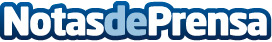 La clave de la personalización de los envases: Brand Sharing y experiencia de marcaPersonalizar las marcas asignando nombres propios a los envases es un juego ilusionante que parece estar funcionando mejor que bien. Además de construir marca, fomentar las relaciones con los consumidores e impulsar actitudes de compra más favorables, con la personalización se obtiene información sobre el consumidor, se aceleran los tiempos de consumo y la rotación. ¿Quién da más desde el punto de vista del Branding y del Marketing digital?Datos de contacto:Amparo TorresPrensa y Comunicación669840176Nota de prensa publicada en: https://www.notasdeprensa.es/-46 Categorias: Comunicación Marketing Consumo http://www.notasdeprensa.es